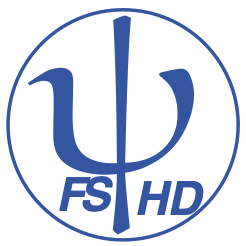 Protokoll zur ONLINE Fachschafts-Vollversammlungder Studienfachschaft Psychologieam 07.12.2020Sitzungsleitung:  CarlottaProtokoll: AaronAnwesend: Carlotta, Franzi S, Aki, Aaron, Paula, Annalena, Kim, Valentina, Luisa, Marta, Lenia, Lisi, Franzi A, Tamara, Laurids, Emily, Marthe, Finia, Ronja, Vincent, Nina, Karolin, Sophia, Leonie, Antonia, Gäste:  Paula von MSV, Zwei Studierende von VitaphilieTagesordnung TOP 1 Begrüßung und Eröffnung der SitzungDie Sitzungsleitung begrüßt alle Anwesenden und erklärt damit die heutige Sitzung der Fachschafts-Vollversammlung um 18:06 Uhr für eröffnet.TOP 2 Feststellung der Anwesenden & Feststellung der BeschlussfähigkeitDie Sitzungsleitung bittet alle Anwesenden reihum ihre Namen für das Protokoll zu nennen. Es sind 25 stimmberechtigte Vertreter der Studienfachschaft Psychologie und  Gäste ohne Stimmrecht anwesend.Damit ist die Mindestzahl von 8 stimmberechtigten Vertretern aus der Studienfachschaft Psychologie erfüllt und die Fachschafts-Vollversammlung ist gemäß der Satzung beschlussfähig.TOP 3 Annahme des Protokolls der letzten SitzungDie Sitzungsleitung fragt die Anwesenden, ob es Anträge oder Änderungsvorschläge an dem Protokoll der letzten Sitzung der Fachschafts-Vollversammlung vom 30.11.20. Das Protokoll wird einstimmig angenommen mit 25 Annahmen und 0 Enthaltungen. TOP 4 Festlegung der TagesordnungDie Sitzungsleitung bittet alle Anwesenden um Beiträge zur Tagesordnung. Die folgenden Punkte werden auf die Tagesordnung genommen:LaptopWahlenVorstellung studentischer InitiativenWebsite: Anpassungen?PsyFaKoStuRaFinanzverantwortliche Zweckgebundene RücklagenFS-TagMoodle FachschaftskursZoom vs. SturaConfFinanzenTOP 5 LaptopTOP 6 WahlenTOP 7 Vorstellung studentischer InitiativenTOP 8 Website: Anpassungen?TOP 9 PsyFaKoTOP 10 StuRaTOP 11 FinanzverantwortlicheTOP 12 FS-TagTOP 13 Moodle-FachschaftskursTOP 14 SturaConf vs. ZoomTOP 17 Finanzen: Erstattung aus VS-BeiträgenDie Erstattung folgender Anschaffungen aus VS-Beiträgen wird genehmigt: [511.0237]: [Laptop] [550€] Datum: 07.12.2020Erklärung: Um unsere Protokolle zu schreiben, Vorträge und Vorführungen, sowie Spieleabende und Partys für das ganze Institut technisch adäquat begleiten und durchführen zu können, benötigen wir einen neuen Laptop. Gemeinsam mit der IT-Beauftragten des Psychologischen Instituts entschieden wir uns für einen Lenovo-Laptop, der günstig ist und gleichzeitig unsere Anforderungen erfüllt. Ergebnis: 23 dafür, 2 enthalten[]: [] [€] Datum: Erklärung: Ergebnis: TOP 18 Bestimmung der Sitzungsleitung für die nächste FS-VollversammlungDa keine weiteren Tagesordnungspunkte vorliegen, erklärt die Sitzungsleitung die Fachschafts-Vollversammlung um 19:50 Uhr für beendet.Die nächste Fachschafts-Sitzung wird am 14.12.20 um 18 Uhr per StuRa-Konf stattfinden.Sitzungsleitung: TamaraProtokoll: FranziAnliegenWir kaufen einen neuen LaptopWir kaufen einen neuen LaptopVon den zweckgebundenen Rücklagen (850€) nutzen wir ca. 470€ für einen neuen Laptop (Lenovo blabla)Für diesen Laptop spricht, da er wohl sehr langlebig istDer Laptop ist der Kompromiss zwischen günstig und unseren Anforderungen Von Dell, Acer oder Asus gäbe es ähnliche ModelleNach Abstimmung zwischen zwei Modellen (besserer und schlechterer Prozessor) entschieden wir uns für den weniger guten ProzessorVon den zweckgebundenen Rücklagen (850€) nutzen wir ca. 470€ für einen neuen Laptop (Lenovo blabla)Für diesen Laptop spricht, da er wohl sehr langlebig istDer Laptop ist der Kompromiss zwischen günstig und unseren Anforderungen Von Dell, Acer oder Asus gäbe es ähnliche ModelleNach Abstimmung zwischen zwei Modellen (besserer und schlechterer Prozessor) entschieden wir uns für den weniger guten ProzessorAufgaben & ZuständigeAnliegenWahlen müssen angemeldet werdenWahlen müssen angemeldet werdenKim hat schon fast alles ausgefüllt, es braucht aber noch zwei Verantwortliche – Kim würde es machen, wenn dafür jemand den Laptop kauft. Eins von beidem würde sie machenWer meldet die Wahlen an?Kim hat schon fast alles ausgefüllt, es braucht aber noch zwei Verantwortliche – Kim würde es machen, wenn dafür jemand den Laptop kauft. Eins von beidem würde sie machenWer meldet die Wahlen an?Aufgaben & Zuständige Wahlen anmeldenCarlotta & Antonia melden die Wahlen anAnliegenVitaphilieSehr junges Projekt, viele Möglichkeiten sich einzubringen!Ziel und Programme: Entstigmatisierung psychischer Störungen durch Workshops, Vorträge, Vorlesungsreihen mit Wissenschafler*innenEngagement möglich: Sie haben eine Whatsapp-Gruppe, dort könnt ihr vorbeischauen. Dies ist der Link: https://chat.whatsapp.com/LqwZmlHehwC5tvOuX8a4np MSV„Mit Sicherheit verliebt“Viele Studierende unterschiedlicher FachrichtungenZiel: Sexualaufklärung an Schulen (6.-10. Klasse). Es werden Grundlagen zu Verhütung, Sexualität und vielem mehr aus diesem Themenkomplex mit den Schüler*innen besprochen – auf Augenhöhe mit den Schüler*innenOrganisieren außerdem auch Vorträge zum Thema SexualitätMan trifft sich am ersten Montag des Monats um 18:30, um 18:00 gibt es für neue eine kleine Einführung – ganz unverbindlich Erreichbar ist MSV über Instagram, Facebook oder per Mail (msv@fsmed-hd.de) prEVENTionwww.hd-prevention.deVitaphilieSehr junges Projekt, viele Möglichkeiten sich einzubringen!Ziel und Programme: Entstigmatisierung psychischer Störungen durch Workshops, Vorträge, Vorlesungsreihen mit Wissenschafler*innenEngagement möglich: Sie haben eine Whatsapp-Gruppe, dort könnt ihr vorbeischauen. Dies ist der Link: https://chat.whatsapp.com/LqwZmlHehwC5tvOuX8a4np MSV„Mit Sicherheit verliebt“Viele Studierende unterschiedlicher FachrichtungenZiel: Sexualaufklärung an Schulen (6.-10. Klasse). Es werden Grundlagen zu Verhütung, Sexualität und vielem mehr aus diesem Themenkomplex mit den Schüler*innen besprochen – auf Augenhöhe mit den Schüler*innenOrganisieren außerdem auch Vorträge zum Thema SexualitätMan trifft sich am ersten Montag des Monats um 18:30, um 18:00 gibt es für neue eine kleine Einführung – ganz unverbindlich Erreichbar ist MSV über Instagram, Facebook oder per Mail (msv@fsmed-hd.de) prEVENTionwww.hd-prevention.deAufgaben & ZuständigeAnliegenVeränderung unserer SchriftartVeränderung unserer SchriftartWir laden Google-Fonts nach, dadurch kann Google unsere Nutzer*innen trackenWollen wir das verändern?Wir laden Google-Fonts nach, dadurch kann Google unsere Nutzer*innen trackenWollen wir das verändern?Aufgaben & ZuständigeWir versuchen einfach die Schriftart zu ändern und schauen weiter falls das nicht gehtAaronAnliegenAnliegenBericht von der Online-PsyFaKoBericht von der Online-PsyFaKoBericht von der Online-PsyFaKoVier von uns waren auf der PsyFaKo und berichten nun, wie es warBericht aus dem Slot Masterplatzproblematik: Es gibt eine Petition für mehr Masterplätze (denn nur 85% der Psychologiestudierenden erhalten Masterplätze  600 jährlich bekommen keinen Masterplatz). Die Bachelor-Master-AG haben die „Platzangst“-Kampagne gestartet. Sie fordern außerdem ein zentrales Vergabeverfahren – zur Vereinheitlichung und Fairness-Zwecken. Außerdem möchten sie gemeinsam gegen Bevorzugung eigener Studierenden vorgehen und Transparenz über verfpgbare Plätze schaffenSlot Zulassungstest: Nach dem Gerichtsurteil der Medis soll auch für Psycho-Studiengänge ein Test eingeführt werden. Es ist noch unklar, wie „freiwillig“ der Test ist (ohne hat man Nachteile). Es gibt psychologische Fragen, mathematisches und bilogogisches Wissen etc. Schlecht ist, dass der Test während Abi-Vorbereitung ist. Auch schlecht: Man darf nur einmal daran teilnehmen. Stellungnahmen sind einsehbar auf der Website der PsyFaKo. Slot PsychThG: Leider nicht so viel neues. Das einzige neue: 1.5.2021 wird die Weiterbildung konkret vorgestellt. Es ist geplant, dass die stationäre Ausbildung mit 1000€ mehr bezahlt werden – allerdings können die Kliniken darüber entscheiden und es ist unklar, ob das wirklich bei den PiAs ankommt. Nachqualifizierungsmöglichkeiten – keine neuen Infos, anscheinend ist da nichts geplant! Wir hatten ja eigentlich mal mit Frau Spinath besprochen, dass es die geben sollte. Slot Austausch digitale Ersti-Veranstaltungen: War interessant, aber bei uns lief es wohl im Vergleich besonders gut. Slot digitale Sitzungsformate: Andere FS machen bspw. Netflix-Partys oder eine Weinprobe. Viele FS benutzen Discord oder Zoom. Slot Psychologists for Future: Leider wurden alle nur über Klimawandel aufgeklärt. Wir haben uns jetzt dem Grundverständnis von PfF angeschlossen und es kann eine Kooperation entsehenSlot Open Science: Es gab eine sehr spannende Podiumsdiskussion. Die AG ist sehr cool, sich dort zu engagieren wäre eine tolle Idee. Slot psychotherapeutische Weiterbildung: Problem, dass gleichzeitig PiAs und PiWs da sein werden – niemand weiß, wie es laufen wird und ob eine der beiden Möglichkeiten bevorzugt werden wird. Slot Entstigma-AG: Gerade wird es ernst – das Projekt (Entstigmatisierung psychischer Störungen an Schulen) wird jetzt in Kleingruppen konkret angegangen. Neue engagierte Leute sind gerne gesehen (Merch machen, IT, Marketing, Umsetzung, etc. alles möglich). Die internen Strukturen des zukünftigen Vereins werden gerade aufgebaut. Falls Interesse bei Emily nachfragen: Slot Interprofi-Kommission (Austausch zwischen Fächern) und Slot zu studentischer Co-Autorenschaft. Vier von uns waren auf der PsyFaKo und berichten nun, wie es warBericht aus dem Slot Masterplatzproblematik: Es gibt eine Petition für mehr Masterplätze (denn nur 85% der Psychologiestudierenden erhalten Masterplätze  600 jährlich bekommen keinen Masterplatz). Die Bachelor-Master-AG haben die „Platzangst“-Kampagne gestartet. Sie fordern außerdem ein zentrales Vergabeverfahren – zur Vereinheitlichung und Fairness-Zwecken. Außerdem möchten sie gemeinsam gegen Bevorzugung eigener Studierenden vorgehen und Transparenz über verfpgbare Plätze schaffenSlot Zulassungstest: Nach dem Gerichtsurteil der Medis soll auch für Psycho-Studiengänge ein Test eingeführt werden. Es ist noch unklar, wie „freiwillig“ der Test ist (ohne hat man Nachteile). Es gibt psychologische Fragen, mathematisches und bilogogisches Wissen etc. Schlecht ist, dass der Test während Abi-Vorbereitung ist. Auch schlecht: Man darf nur einmal daran teilnehmen. Stellungnahmen sind einsehbar auf der Website der PsyFaKo. Slot PsychThG: Leider nicht so viel neues. Das einzige neue: 1.5.2021 wird die Weiterbildung konkret vorgestellt. Es ist geplant, dass die stationäre Ausbildung mit 1000€ mehr bezahlt werden – allerdings können die Kliniken darüber entscheiden und es ist unklar, ob das wirklich bei den PiAs ankommt. Nachqualifizierungsmöglichkeiten – keine neuen Infos, anscheinend ist da nichts geplant! Wir hatten ja eigentlich mal mit Frau Spinath besprochen, dass es die geben sollte. Slot Austausch digitale Ersti-Veranstaltungen: War interessant, aber bei uns lief es wohl im Vergleich besonders gut. Slot digitale Sitzungsformate: Andere FS machen bspw. Netflix-Partys oder eine Weinprobe. Viele FS benutzen Discord oder Zoom. Slot Psychologists for Future: Leider wurden alle nur über Klimawandel aufgeklärt. Wir haben uns jetzt dem Grundverständnis von PfF angeschlossen und es kann eine Kooperation entsehenSlot Open Science: Es gab eine sehr spannende Podiumsdiskussion. Die AG ist sehr cool, sich dort zu engagieren wäre eine tolle Idee. Slot psychotherapeutische Weiterbildung: Problem, dass gleichzeitig PiAs und PiWs da sein werden – niemand weiß, wie es laufen wird und ob eine der beiden Möglichkeiten bevorzugt werden wird. Slot Entstigma-AG: Gerade wird es ernst – das Projekt (Entstigmatisierung psychischer Störungen an Schulen) wird jetzt in Kleingruppen konkret angegangen. Neue engagierte Leute sind gerne gesehen (Merch machen, IT, Marketing, Umsetzung, etc. alles möglich). Die internen Strukturen des zukünftigen Vereins werden gerade aufgebaut. Falls Interesse bei Emily nachfragen: Slot Interprofi-Kommission (Austausch zwischen Fächern) und Slot zu studentischer Co-Autorenschaft. Vier von uns waren auf der PsyFaKo und berichten nun, wie es warBericht aus dem Slot Masterplatzproblematik: Es gibt eine Petition für mehr Masterplätze (denn nur 85% der Psychologiestudierenden erhalten Masterplätze  600 jährlich bekommen keinen Masterplatz). Die Bachelor-Master-AG haben die „Platzangst“-Kampagne gestartet. Sie fordern außerdem ein zentrales Vergabeverfahren – zur Vereinheitlichung und Fairness-Zwecken. Außerdem möchten sie gemeinsam gegen Bevorzugung eigener Studierenden vorgehen und Transparenz über verfpgbare Plätze schaffenSlot Zulassungstest: Nach dem Gerichtsurteil der Medis soll auch für Psycho-Studiengänge ein Test eingeführt werden. Es ist noch unklar, wie „freiwillig“ der Test ist (ohne hat man Nachteile). Es gibt psychologische Fragen, mathematisches und bilogogisches Wissen etc. Schlecht ist, dass der Test während Abi-Vorbereitung ist. Auch schlecht: Man darf nur einmal daran teilnehmen. Stellungnahmen sind einsehbar auf der Website der PsyFaKo. Slot PsychThG: Leider nicht so viel neues. Das einzige neue: 1.5.2021 wird die Weiterbildung konkret vorgestellt. Es ist geplant, dass die stationäre Ausbildung mit 1000€ mehr bezahlt werden – allerdings können die Kliniken darüber entscheiden und es ist unklar, ob das wirklich bei den PiAs ankommt. Nachqualifizierungsmöglichkeiten – keine neuen Infos, anscheinend ist da nichts geplant! Wir hatten ja eigentlich mal mit Frau Spinath besprochen, dass es die geben sollte. Slot Austausch digitale Ersti-Veranstaltungen: War interessant, aber bei uns lief es wohl im Vergleich besonders gut. Slot digitale Sitzungsformate: Andere FS machen bspw. Netflix-Partys oder eine Weinprobe. Viele FS benutzen Discord oder Zoom. Slot Psychologists for Future: Leider wurden alle nur über Klimawandel aufgeklärt. Wir haben uns jetzt dem Grundverständnis von PfF angeschlossen und es kann eine Kooperation entsehenSlot Open Science: Es gab eine sehr spannende Podiumsdiskussion. Die AG ist sehr cool, sich dort zu engagieren wäre eine tolle Idee. Slot psychotherapeutische Weiterbildung: Problem, dass gleichzeitig PiAs und PiWs da sein werden – niemand weiß, wie es laufen wird und ob eine der beiden Möglichkeiten bevorzugt werden wird. Slot Entstigma-AG: Gerade wird es ernst – das Projekt (Entstigmatisierung psychischer Störungen an Schulen) wird jetzt in Kleingruppen konkret angegangen. Neue engagierte Leute sind gerne gesehen (Merch machen, IT, Marketing, Umsetzung, etc. alles möglich). Die internen Strukturen des zukünftigen Vereins werden gerade aufgebaut. Falls Interesse bei Emily nachfragen: Slot Interprofi-Kommission (Austausch zwischen Fächern) und Slot zu studentischer Co-Autorenschaft. Aufgaben & ZuständigeAnliegenAnliegenNächste WocheNächste WocheNächste WocheAufgaben & ZuständigeAnliegenWir müssen eine*n neue*n Finanzverantwortliche*n entsendenWir müssen eine*n neue*n Finanzverantwortliche*n entsendenFranzi wird als Finanzverantwortliche abgelöstDie neuen Finanzverantwortlichen werden sein: Tamara Münzenmaier, Laurids Rippberger und Valentina als MithelfendeEs wird gewählt, ob wir die drei entsenden möchtenErgebnis der Wahl: Einstimmig (21 Stimmen) angenommenJemand aus dem FS-Rat muss unbedingt das heutige Protokoll an das Finanzreferat versenden, damit die Wahl gültig istFranzi wird als Finanzverantwortliche abgelöstDie neuen Finanzverantwortlichen werden sein: Tamara Münzenmaier, Laurids Rippberger und Valentina als MithelfendeEs wird gewählt, ob wir die drei entsenden möchtenErgebnis der Wahl: Einstimmig (21 Stimmen) angenommenJemand aus dem FS-Rat muss unbedingt das heutige Protokoll an das Finanzreferat versenden, damit die Wahl gültig istAufgaben & ZuständigeAnliegenNeuer FS-TagNeuer FS-TagWir hatten lange keinen FS-Tag mehrKönnten wir auch online machenZweigeteilte Veranstaltung vielleicht? Ein Slot an dem gesocialized und an einem gearbeitetTerminvorschläge: Zwischen 4. Bis 10. Januar Grundsätzlich ist Interesse daEs kommt bald eine Doodle mit festen TerminenWir hatten lange keinen FS-Tag mehrKönnten wir auch online machenZweigeteilte Veranstaltung vielleicht? Ein Slot an dem gesocialized und an einem gearbeitetTerminvorschläge: Zwischen 4. Bis 10. Januar Grundsätzlich ist Interesse daEs kommt bald eine Doodle mit festen TerminenAufgaben & ZuständigeAnliegenWir haben jetzt einen Moodle-FS-KursWir haben jetzt einen Moodle-FS-KursAnnalena hat begonnen den zu füllen mit unterschiedlichen Infos – schaut doch mal rein, wenn ihr genau wissen möchtet, was da so geht Annalena macht jetzt demnächst Werbung dafürSie hat auch mit Matthias (Moodle-Kurs für Erstis) gesprochen und er hat vorgeschlagen, dass man die Infos aus dem Ersti-Kurs in den FS-Kurs verschieben könnte. Allerdings ist vieles sehr Ersti-spezifisch, was nicht in den FS-Kurs mussMeinungen: Warum bleibt ihr Kurs nicht zusätzlich bestehen? Oder erstellen wir Foren für die einzelnen Semester?Der Kurs ist ja an sich auch eher ein Zusatzangebot  Entscheidung nach Diskussion: Kurse bleiben getrenntForum für Wechsler*innen soll angelegt werdenAnsprechpartner*innen für jedes Semester könnten noch reinOrganigramm und Infos zu den Gremien könnte man auch noch hochladen  wäre ein Projekt für den FS-Tag Annalena hat begonnen den zu füllen mit unterschiedlichen Infos – schaut doch mal rein, wenn ihr genau wissen möchtet, was da so geht Annalena macht jetzt demnächst Werbung dafürSie hat auch mit Matthias (Moodle-Kurs für Erstis) gesprochen und er hat vorgeschlagen, dass man die Infos aus dem Ersti-Kurs in den FS-Kurs verschieben könnte. Allerdings ist vieles sehr Ersti-spezifisch, was nicht in den FS-Kurs mussMeinungen: Warum bleibt ihr Kurs nicht zusätzlich bestehen? Oder erstellen wir Foren für die einzelnen Semester?Der Kurs ist ja an sich auch eher ein Zusatzangebot  Entscheidung nach Diskussion: Kurse bleiben getrenntForum für Wechsler*innen soll angelegt werdenAnsprechpartner*innen für jedes Semester könnten noch reinOrganigramm und Infos zu den Gremien könnte man auch noch hochladen  wäre ein Projekt für den FS-Tag Aufgaben & ZuständigeAnliegenWo machen wir unsere nächsten Sitzungen?Wo machen wir unsere nächsten Sitzungen?Zoom ist vielleicht datenschutzrechtlich schlechter?Hat wohl SicherheitslückenTendenziell spricht eher mehr für SturaConf, v.a. die Umfragen sind ein cooles Feature Grobes Meinungsbild: Mehrheit ist für SturaConf Wir kehren zurück in den sicheren Hafen SturaConf‘sZoom ist vielleicht datenschutzrechtlich schlechter?Hat wohl SicherheitslückenTendenziell spricht eher mehr für SturaConf, v.a. die Umfragen sind ein cooles Feature Grobes Meinungsbild: Mehrheit ist für SturaConf Wir kehren zurück in den sicheren Hafen SturaConf‘sAufgaben & Zuständige